Nama Mahasiswa	: 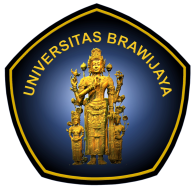 NIM			: Judul PKL		:	Pembimbing		: *) Minimum 4X konsultasi dengan Dosen PembimbingNOTANGGALURAIAN PEMBAHASANTANDA TANGAN12345678